KATA PENGANTAR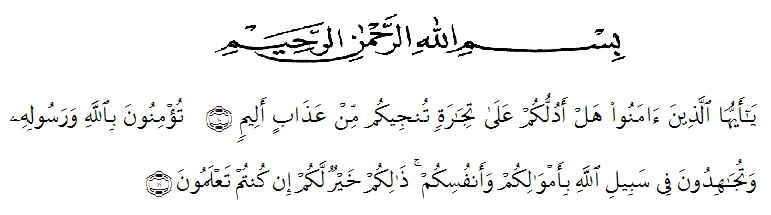 Artinya:“Hai orang-orang yang beriman, sukakah kamu aku tunjukan suatu perniagaan yang dapat menyelamatkan mu dari azab yang pedih? (10), (yaitu) kamu beriman kepada Allah dan Rasul-Nya dan berjuhad dijalan Allah dengan harta dan jiwa mu. Itulah yang lebih baik bagimu, jika kamu mengetahui (11)”. (QS, ash-Shaff:10-11) Alhamdulillah, merupakan ungkapan puji syukur kehadirat Allah SWT yang telah memberikan kasih saying dan hidayahnya kepada saya, sehingga penulis dapat menyelesaikan skripsi yang berjudul “Perbandingan Model  Pembelajaran Problem  Based  Instruction Dengan Model Jigsaw Untuk Meningkatkan Hasil Belajar Dasar-Dasar Akuntansi SiswaKelasX”.	Penulisan skripsi ini ditujukan untuk memenuhi salah satu syarat dalam menyelesaikan pendidikan pada program studi pendidikan Ekonomi Fakultas Keguruan dan Ilmu Pendidikan Universitas Muslim Nusantara Al–Washliyah Medan.	Pada kesempatan ini penulis ingin menyampaikan terimakasih yang sebesar-besarnya kepada:Bapak Hardi Mulyono, SE., M.AP selaku Rektor Universitas Muslim Nusantara Al-Washliyah Medan.Bapak Drs. Samsul Bahri, M.Si selaku Dekan FKIP Universitas Muslim Nusantara Al-Washliyah Medan.Bapak Drs. Rijal, M.Pd selaku Ka. Prodi FKIP Universitas Muslim Nusantara Al-Washliyah Medan.Ibu Dra. Surtiani Ibtisam, M.Si selaku Dosen Pembimbing I yang telah memberikan arahan, bimbingan dalam penulisan skripsi ini.Ibu Cita Ayni Putri Silalahi, S.E.I, M.E.I selaku Dosen Pembimbing II yang selalu memberikan  petunjuk, bimbingan dalam menyelesaikan skripsi ini.Teristimewa penulis sampaikan untuk yang tercinta Ayahanda Abdul Rahim dan Ibunda Endang Kesuma Hati, Abang dan Adik-adik yang tersayang Muhammad Fikri Ikhsan serta seluruh keluarga yang telah banyak memberikan dorongan baik moril, materil, semangat, dan doa yang tak henti-hentinya tercurah kepada penulis.Sahabat dan teman-teman saya stambuk 2016 yang sama-sama berjuang khususnya (Dinda, Devi, Batak, Echa, Lidya, Annisa) dalam menyelesaikan skripsi ini dan juga untuk sahabat saya Risha Aulia Irwandari, S.I.Kom dan anak JOS (Fipi, Fidah, Dhere, DC, Jelani)  yang telah banyak mendukung saya.Semua pihak yang tidak dapat penulis sebutkan namanya satu per satu.Akhirnya penulis berharap dengan selesainya skripsi ini dapat memberikan manfaat bagi penulis khususnya pihak-pihak lainnya. Semoga Allah SWT membalas kebaikan serta memberikan rahmat dan karunia-Nya kepada kita semua. Aamiin Ya Rabbal Alamiin.Medan,  Juli 2020PenulisRAHIMAH NUR FADILLAHNPM : 161364109